名
校短期访学项目-英国牛津大学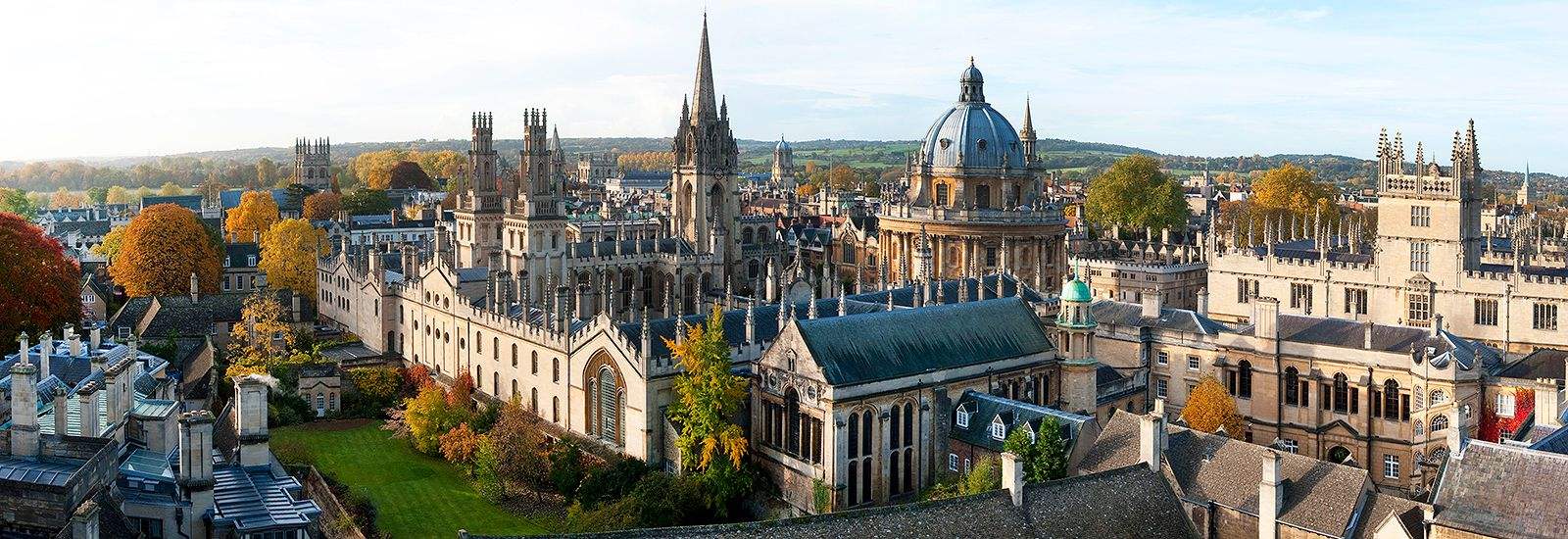 一、项目简介	项目以英国牛津大学为中国内地学生提供的22天寒暑期商科课程为起点，让学生作为牛津大学微留学学生身份体验名校多元化学习模式，拓宽学生国际视野，接受先进的专业课程知识，从而全面提升综合素质，帮助学生透析国际企业管理和商业知识的运用技巧，培育全球视野、建立领导力，塑造个人竞争力。二、学校介绍牛津大学（University of Oxford），简称“牛津”，位于英国牛津，是一所誉满全球的世界顶级研究型书院联邦制大学，与剑桥大学并称“牛剑”，与剑桥大学、伦敦大学学院、帝国理工学院、伦敦政治经济学院同属“G5超级精英大学”。牛津大学最早成立于1167年，是英语世界里历史最悠久的大学。2017-2018年，牛津大学在泰晤士高等教育世界大学排名中位列世界第1。QS2019世界大学排名第5。三、课程介绍牛津大学寒暑期商科课程包括：领导力、中外贸易与政策、中英市场对比、全球化经济、创新理论、国际金融市场、人力资源管理、会计学、管理学、经济萧条与衰退、英国历史文化、商务礼仪、演讲技巧等课程。项目期间安排学生名企参访学习、学生社交活动、英国社会文化探索、团队拓展活动、名邸风光游览、英国升学指导及名企管理解析等，着重激励学生独立思考，培养学生的分析决策能力及领导力，为未来发展打下坚实基础。四、部分专业课程导师介绍五、项目时间每年寒暑假 （共22天）六、项目行程注：实际行程会以项目出行实际情况进行微调，解释权归项目主办方所有。七、项目收获1）通过口语测试可获得牛津官方邀请函；2）完成项目可获得牛津颁发的结业证书；3）入学仪式和毕业典礼，有英国教授出席；4）表现优异者可获得牛津大学授课老师指定代表为其研究生留学申请提供指导及写推荐信。八、项目费用报名费：人民币2,500元整；项目费：人名币31,300元整。报名费包括：测试服务、申请及行政费、行前辅导服务、预约英国签证服务等。项目费包括：课程及课程材料费、课外活动费、教室安排等行政费、行程安排内交通费、在英期间食宿（每日三餐、入住手续费、水电费、空调费）、在英期间的保险费、杂费。费用不包括：往返机票、英国签证费用及个人消费。九、申请条件1）我校全日制就读本科生、研究生；2）学习刻苦、成绩优良，英语水平较高，符合项目口语要求；3）身心健康，有较强的适应能力、自理能力和应变能力，能圆满完成出国（境）学习任务；4）家庭经济条件许可，有能力支付境外往返各项费用，已交清应缴学校的各项费用。十、报名流程1）了解项目。参加项目说明会 → 联系项目辅导老师咨询答疑，领取项目资料。2）报名申请。提交报名表 → 缴纳2500元报名费 → 进行口语测试 → 口测通过后签署项目协议并提交报名材料（身份证复印件、学生证复印件）→ 提交校内申请表并通过学校选拔、审核 → 在协议规定时间内缴纳项目费￥31300 元。3）申请材料。提交项目申请材料包含英国签证资料、个人英文简历和自我介绍视频。4）签证辅导/行前辅导。英国签证辅导 → 过签后购买往返机票 → 参加项目行前辅导。5）出发英国。在领队老师通知的指定地点集合 → 赴英。十一、咨询报名1）项目咨询：易途国际文化交流项目办公室 易老师 181619671212）项目报名：请将“项目申请表”填写后发送至项目主办方邮箱service@etice.cn，或至学校国际处咨询报名。3）报名通道：关注微信公众号“易途国际ETICE”，回复“项目报名”，领取电子版“项目申请表”，或至陕西易途教育科技有限公司官网“www.etice.cn”首页，点击“立即报名”，提交报名表。授课导师授课导师介绍Alan Hudson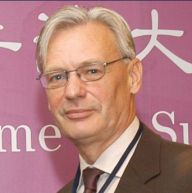 现任职于英国牛津大学领导和公共关系政策部主任，也是英国皇家艺术协会会员，牛津大学社会科学系会员，牛津大学克洛格学院院士，并获有文学硕士、理学硕士、哲学硕士，是一个顶级的通才。在此之前，他是牛津大学教育学院社会与政治科学系总监及该系中国项目总监 。Ewan Smith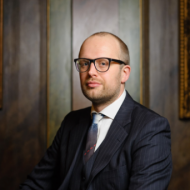 现任职于牛津大学耶稣学院，是邵氏基金会研究员，也是牛津大学中国中心和法律基础与政府宪法项目的成员。曾在牛津大学三一学院和赫特福德学院以及北京大学、清华大学和中国人民大学执教。曾在纽约执业并为Debevoise和Plimpton LLP工作。在回到牛津之前，于英国外交及英联邦事务部工作近十年。James Panton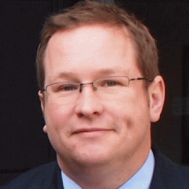 现任马格达伦学院政治系主任及哲学教授。英国公开大学政治与哲学助理讲师（讲授本科和研究生水平，以及监督研究）。基督教会学院的牛津大学继续教育学院体验项目的政治、哲学和思想史导师。Michael Loughlin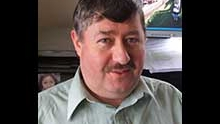 现任牛津大学Nuffield外科学系访问导师、牛津大学圣凯瑟琳学院研究经理，曼彻斯特城市大学跨学科研究应用哲学教授、哲学高级讲师，白金汉大学医学院医学应用哲学客座教授，伦敦大学玛丽女王学院应用医疗哲学学者，利物浦大学健康哲学研究助理。Francesco Zanetti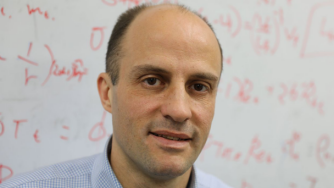 现任牛津大学沃徳姆学院经济学副教授及宏观经济学和数量经济学教程研究员。Ellen Russell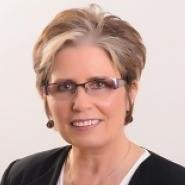 英国礼仪培训师协会的成员之一，拥有被受认可的商务礼仪和礼仪培训师证书。除了受到著名广播电台和电视节目的邀请作为咨询导师，亦是一位国际演讲者，于各国办过讲习班和讲座。在拉各斯教学后，国家级报纸写道与会者称这是他们有过的最好的教程。作为辅导员和心理治疗师，罗素老师能运用近28年经验和专业知识，设计符合学生需求的教程。Andrew Stewart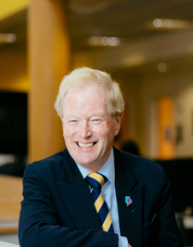 大英帝国最优秀的官员，拥有丰富的高层管理经验，尤其在设计商业运营策略。曾任联合国军事联络官；海军作战主任（情报和通讯）；舰队通讯官；皇家海軍HMS科林伍德的董事及执行官。ChristianEmmerich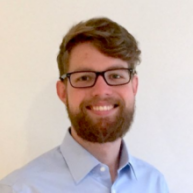 毕业于牛津大学圣休学院，获得哲学、政治和经济学学士学位，之后又获得政治学硕士学位和经济学硕士学位。完成学术研究工作之后，他开始担任专业的私人导师，课程内容设计主要针对牛津大学、伦敦政治经济学院等世界名校的本科生。星期/时间天数/主题星期/时间天数/主题星期/时间天数/主题第一周第一天第二周第八天第三周第十五天第十五天上午抵达牛津上午自由活动上午自由活动自由活动下午入住寄宿家庭下午自由活动下午自由活动自由活动第一周第二天第二周第九天第三周第十六天第十六天上午调整时差上午自由活动上午自由活动自由活动下午了解牛津生活环境下午自由活动下午自由活动自由活动晚上自由活动晚上自由活动晚上自由活动自由活动第一周第三天第二周第十天第三周第十七天第十七天上午开学典礼/项目介绍上午中外贸易与政策—权利分立上午中外市场结果对比中外市场结果对比下午牛津大学午宴/参观牛津大学与牛津学子交流名校申请及研究创新经历下午中外贸易与政策—联合与权力下放中美贸易大战讨论下午完全竞争不完全竞争垄断案例分析完全竞争不完全竞争垄断案例分析晚上自习晚上自习晚上自习自习第一周第四天第二周第十一天第三周第十八天第十八天上午如何理解全球化上午参访莎士比亚故居上午大英博物馆寻宝活动大英博物馆寻宝活动下午创新管理的理论与实践下午参访丘吉尔庄园下午参访梅赛德斯奔驰世界参访梅赛德斯奔驰世界晚上观赏英国戏剧晚上总结英国文化之旅所学所感晚上梅赛德斯奔驰世界学习报告梅赛德斯奔驰世界学习报告第一周第五天第二周第十二天第三周第十九天第十九天上午英国文化商业方向课堂测试及解答上午领导力上午2018年全球经济实力状况自由贸易与保护主义2018年全球经济实力状况自由贸易与保护主义下午商务礼仪商务礼仪实战演习下午无权威领导力下午经济萧条与衰退银行监管：08/09金融危机的启发经济萧条与衰退银行监管：08/09金融危机的启发晚上自习晚上自习晚上自习自习第一周第六天第二周第十三天第三周第二十天第二十天上午英格兰银行博物馆讲座上午抵达剑桥、康河乘船上午小组结业演说小组结业演说下午金丝雀码头参观伦敦第二金融中心下午参访剑桥大学与剑桥学子交流名校申请及研究创新经历下午结业典礼优秀团队及个人颁奖典礼结业典礼优秀团队及个人颁奖典礼晚上自习晚上自习晚上自由活动自由活动第一周第七天第二周第十四天第三周第二十一天第二十一天上午货币起源与中央银行制度结合伦敦金融中心之行问与答上午人力资源管理上午参观游览世界著名奥特莱斯比斯特村参观游览世界著名奥特莱斯比斯特村下午金融危机与欧债危机下午人力资源发展下午参观游览世界著名奥特莱斯比斯特村参观游览世界著名奥特莱斯比斯特村晚上观看及学习苏格兰舞蹈晚上世界顶级投资银行及会计事务所从业人员职业分享会晚上参观游览世界著名奥特莱斯比斯特村参观游览世界著名奥特莱斯比斯特村第二十二天上午：游览伦敦上午：游览伦敦下午：前往机场离开伦敦下午：前往机场离开伦敦行程结束行程结束